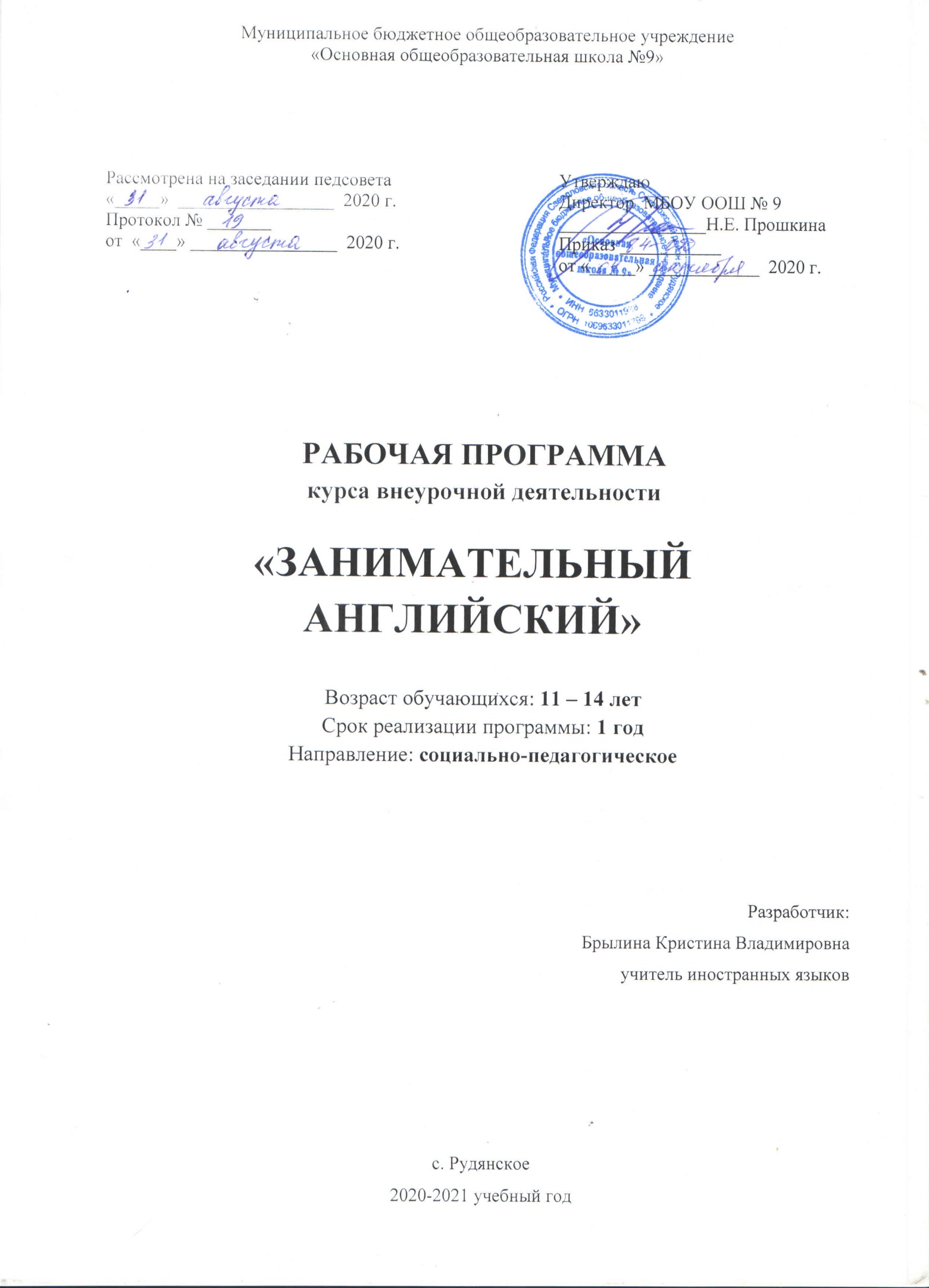 Пояснительная запискаПрограмма по внеурочной деятельности по английскому языку "Занимательный английский" для 5 класса составлена в соответствии с: Федеральным законом об образовании в Российской Федерации (от 29.12.2012 N 273-ФЗ (ред. от 29.07.2017)), требованиями Федерального государственного образовательного стандарта начального общего образования (ФГОС НОО); с учетом авторской программы «Английский в фокусе» (Н.И. Быкова, Дж. Дули, М.Д. Поспелова), Москва, «Просвещение» 2011г.На реализацию программы внеурочной деятельности по английскому языку "Занимательный английский" отводится по 1 ч. в неделю, в год 34 ч.Изучение программы внеурочной деятельности по английскому языку "Занимательный английский"  направлено на достижение следующих целей:-развитие у обучающихся способностей использовать иностранный язык как инструмент общения в диалоге культур и цивилизаций современного мира;-развитие познавательных интересов и формирование коммуникативной компетенции учащихся 5 класса.Достижение этих целей обеспечивается решением следующих задач:-повысить мотивацию к изучению английского языка.-активизировать знания учащихся во всех видах речевой деятельности (чтение, говорение, аудирование, письмо).-способствовать развитию творческого потенциала учащихся.Планируемые результаты освоения программыВ результате реализации программы внеурочной деятельности (духовно – нравственное направление) «Занимательный английский» на уровне основного общего образования у выпускников будут сформированы личностные, регулятивные, познавательные и коммуникативные универсальные учебные действия.Личностные результаты освоения программыУ выпускника будут сформированыВыпускник получит возможность для формирования:• ориентация на понимание причин успеха в учебной деятельности, в том числе на самоанализ и самоконтроль результата, на анализ соответствия результатов требованиям конкретной задачи, на понимание предложений и оценок учителей, товарищей, родителей и других людей;• ориентация в нравственном содержании и смысле как собственных поступков, так и поступков окружающих людей;• широкая мотивационная основа учебной деятельности, включающая социальные, учебно- познавательные и внешние мотивы;• учебно-познавательный интерес к новому учебному материалу и способам решения новой задачи;• стремление к совершенствованию собственной речевой культуры в целом;• установка на здоровый образ жизни;• развитие таких качеств, как воля, целеустремленность, креативность, инициативность, эмпатия, трудолюбие, дисциплинированность;• основы экологической культуры: принятие ценности природного мира, готовность следовать в своей деятельности нормам природоохранного, нерасточительного, здоровьесберегаюшего поведения.внутренней позиции обучающегося на уровне положительного отношения к образовательному учреждению, понимания необходимости учения, выраженного в преобладании учебно-познавательных мотивов и предпочтении социального способа оценки знаний;выраженной устойчивой учебно-познавательной мотивации учения;устойчивого учебно-познавательного интереса к новым общим способам решения задач;адекватного понимания причин успешности и неуспешности учебной деятельности;компетентности в реализации основ гражданской идентичности в поступках и деятельности;морального сознания на конвенциональном уровне, способности к решению моральных дилемм на основе учёта позиций партнёров в общении, ориентации на их мотивы и чувства, устойчивое следование в поведении моральным нормам и этическим требованиям;эмпатии как осознанного понимания чувств других людей и сопереживания им, выражающихся в поступках, направленных на помощь и обеспечение благополучия;• толерантного отношения к проявлениям иной культуры; осознание себя гражданином своей страны и мира.Метапредметные результаты освоения программыРегулятивные универсальные учебные действияВыпускник научится:Выпускник получит возможность научиться:• принимать и сохранять учебную задачу;• учитывать выделенные учителем ориентиры действия в новом учебном материале в сотрудничестве с учителем;• осуществлять пошаговый контроль по результату (в случае работы в интерактивной среде пользоваться реакцией среды решения задачи);• планировать свои действия в соответствии с поставленной задачей и условиями её реализации, в том числе во внутреннем плане;• оценивать правильность выполнения действия;• адекватно воспринимать предложения и оценку учителей, товарищей, родителей и других людей;• различать способ и результат действия;• вносить необходимые коррективы в действие после его завершения на основе его оценки и учёта характера сделанных ошибок, использовать предложения и оценки для создания нового, более совершенного результата, собственной звучащей речи на русском, родном и иностранном языках.в сотрудничестве с учителем ставить новые учебные задачи;проявлять познавательную инициативу в учебном сотрудничестве;преобразовывать практическую задачу в познавательную;самостоятельно учитывать выделенные учителем ориентиры действия в новом учебном материале;осуществлять констатирующий и предвосхищающий контроль по результату и по способу действия, актуальный контроль на уровне произвольного внимания;самостоятельно адекватно оценивать правильность выполнения действия и вносить необходимые коррективы в исполнение, как по ходу его реализации, так и в конце действия.Коммуникативные универсальные учебные действияВыпускник научится:Выпускник получит возможность научиться:• договариваться и приходить к общему решению в совместной деятельности, в том числе в ситуации столкновения интересов;• владеть диалогической формой коммуникации, используя в том числе средства и инструменты ИКТ;• строить понятные для партнёра высказывания, учитывающие, что партнёр знает и видит, а что нет;• адекватно использовать речевые средства для решения различных коммуникативных задач, строить монологическое высказывание, владеть диалогической формой речи.• формулировать собственное мнение и позицию.• продуктивно содействовать разрешению конфликтов на основе учёта интересов и позиций всех участников;• учитывать и координировать в сотрудничестве позиции других людей, отличные от собственной;• учитывать разные мнения и интересы и обосновывать собственную позицию;• с учётом целей коммуникации достаточно точно, последовательно и полно передавать партнёру необходимую информацию как ориентир для построения действия;• вести диалог, учитывая позицию собеседника.Познавательные универсальные учебные действияВыпускник получит возможность научиться:• осуществлять поиск необходимой информации для выполнения учебных заданий с использованием учебной литературы, энциклопедий, справочников (включая электронные, цифровые), в открытом информационном пространстве, в том числе контролируемом пространстве Интернета;• осуществлять запись (фиксацию) выборочной информации об окружающем мире и о себе самом, в том числе с помощью инструментов ИКТ;• строить сообщения в устной и письменной форме;• ориентироваться на разнообразие способов решения задач;• проводить сравнение, классификацию по заданным критериям;• строить рассуждения в форме связи простых суждений об объекте, его строении, свойствах и связях;• использовать знаково-символические средства, в том числе модели (включая виртуальные) и схемы (включая концептуальные) для решения задач;• осуществлять синтез как составление целого из частей;• устанавливать причинно-следственные связи в изучаемом круге явлений.• осуществлять расширенный поиск информации с использованием ресурсов библиотек и сети Интернет;• записывать, фиксировать информацию с помощью инструментов ИКТ;• осознанно и произвольно строить сообщения в устной и письменной форме;• осуществлять синтез как составление целого из частей, самостоятельно достраивая и восполняя недостающие компоненты;• осуществлять сравнение, классификацию, самостоятельно выбирая основания и критерии для указанных логических операций;• строить логическое рассуждение, включающее установление причинно-следственных связей;• создавать и преобразовывать модели и схемы для решения задач;• произвольно владеть общими приёмами решения задач.Предметные результатыВыпускник получит возможность научиться:В области чтения: повысить технику чтения на иностранном языке, своевременно замечать и применять правила чтения тех или иных буквосочетаний, чтения гласных в открытом и закрытом слогах, соблюдать ударения и интонацию, характерные для английской речи, а так же обращать внимание на логические паузы в предложениях.В области аудирования: воспринимать аутентичный текст на английском языке на слух. На послетекстовом этапе аудирования (после прослушивания) выполнять письменные упражнения в виде различных заданий и устные упражнения на формирование умений монологических высказываний и обсуждений.В области говорения: выстраивать основные типы монологических (разного вида) и диалогических высказываний.В области письма: писать новые слова и выражения по памяти (решение кроссвордов, головоломок, подстановка пропущенных букв, восстановление слова по транскрипции и т.д.)В области лексики: распознавать и использовать в речи новых лексических единиц, расширять активный и пассивный словарный запас учащихся.В области фонетики: развивать фонематический слух и произносительные навыки посредством прослушивания аутентичных аудиоматериалов.В области грамматики: с помощью разнообразных заданий развивать навыки распознавания в связном тексте и использования в речи наиболее часто употребляемых грамматических явлений и структур.Говорение. Диалогическая речь-брать и давать интервью.-вести диалог этикетного характера (объем диалога — от 3 реплик со стороны каждого учащегося), диалог-расспрос (объем диалогов - от 4-х реплик со стороны каждого учащегося), диалог-побуждение к действию (объем диалогов - от 2-х реплик со стороны каждого учащегося), диалог-обмен мнениями.Письмо. Письменная речьсравнивать и анализировать буквосочетания английского языка на основе изучаемого лексико-грамматического материала.Фонетическая сторона речи• выражать модальные значения, чувства и эмоции с помощью интонации;• различать на слух все звуки английского языка в потоке речи.Лексическая сторона речи• употреблять в речи в нескольких значениях многозначные слова, изученные в пределах тематики;• находить различия между явлениями синонимии и антонимии;• распознавать принадлежность слов к частям речи по определённым признакам);• использовать языковую догадку в процессе чтения и аудирования (догадываться о значении незнакомых слов по контексту и по словообразовательным элементам).Грамматическая сторона речираспознавать:• вопросительные слова;• особенности употребления отрицаний;• временные отношения в простых предложениях;• распознавать и употреблять в речи модальные глаголы.         Аудированиевыделять основную мысль в воспринимаемом на слух тексте;использовать контекстуальную или языковую догадку при восприятии на слух текстов, содержащих незнакомые слова.            Чтение• устанавливать причинно-следственную взаимосвязь фактов и событий, изложенных в несложном аутентичном тексте;• восстанавливать текст из разрозненных абзацев или путем добавления выпущенных фрагментов.           Орфография и пунктуация• сравнивать и анализировать буквосочетания английского языка и их транскрипцию.          Социокультурные знания и умения• использовать социокультурные реалии при создании устных и письменных высказываний;• находить сходство и различие в традициях родной страны и страны/стран изучаемого языка.            Компенсаторные уменияиспользовать перифраз, синонимические и антонимические средства при говорении;пользоваться языковой и контекстуальной догадкой при аудировании и чтенииСодержание курса внеурочной деятельности«Занимательный английский»Программа ориентирована на 34ч./год, 1 ч./неделю.Данная программа состоит из различных тем, рассчитанных для 5 класса. При изучении каждой из них используются детские загадки, стихи, песни, рифмовки, кроссворды. При выборе тематики, лексико-грамматических конструкций учитываются уровень развития детей, их мотивация и интересы, а также соотнесённость с учебными планами по развитию познавательных способностей и речи на русском языке. Исходя из опыта обучения английскому языку детей данного возраста, представляется целесообразным ввести следующие темы:Знакомство. Приветствие. Диалоги.Вводное занятие. Повторение материала прошлого года. Приветствие. Индивидуальное приветствие (игра с мячом). Прощание. Диалог «В аэропорту»Моя семьяУстно-речевая практика, работа в малых группах. Лексика о семье. Устный рассказ о своей семье.О себеРолевая игра «Международная школа». Составление интервью.Мои друзьяПрослушивание, чтение текстов, составление монологов о друзьях. Драматизация диалогаОписание животных, героев мультфильмов, предметов.Прослушивание текста. Описание картин, любимых игрушек. Высказывание по образцуМоя комната, наша квартира.Рассказ о своей квартире, комнате. Составление монолога «Дом, любимый дом»Тело человекаЧасти тела. Вопросительные предложения с have got/has got. Упражнения на тренировку данной лексики (кроссворды, ребусы, загадки и т.д.).Мир сказочной английской литературыАудирование, чтение о великих писателях и их произведениях. Заучивание своей роли из отрывка сказки и его драматизация.ВеликобританияОбзорное чтениетекстов, поисковое чтение, просмотр презентаций.Традиции и обычаиПоисковое чтение, просмотр презентаций. Ролевая игра: «На заседании совета редакции журнала «Вокруг света» (систематизация и активизация страноведческих знаний).Праздники Великобритании.Просмотр презентаций, знакомство с песнями, стихами. Проект по созданию открытки для друзей из Британии.Достопримечательности ЛондонаЗнакомство с историей страны изучаемого языка. Современная Великобритания.Проектная работа по теме: «Моё первое знакомство с Англией»Обобщение по теме «Моё первое знакомство с Англией». Проекты учащихся по выбранной темеДиалог «В магазине»Лексика по теме. Игра «Давай пойдём в магазин».Природа и её влияние на людей (выбор одежды)Лексика по теме "Природа", "Одежда". Активизация пройденной лексики через игруЧтение сказки, работа с лексикойРабота с текстом и новой лексикойЧто мы любим. Продукты и блюда.Знакомство с новыми словами. Рисование, раскрашивание фруктов, овощей. Формирование потенциального словаря по теме через заучивание рифмовок, песенок, считалок.Что мы едим. Время приёма пищи.Игра «Английский завтрак» (продукты).Познакомить детей с сервировкой стола в России и Англии. Столовые приборы и названия продуктов. Диалогическая речьПогода.Погода. Картинки с погодой. Лексика. Времена года.Я знаю английский.Итоговое занятие-обобщение.Календарно - тематическое планирование Учебно-методическое и материально-техническое обеспечение образовательной деятельностиЛитература для учителя1. Григорьев, Д.В. Внеурочная деятельность школьников. Методический конструктор: пособие для учителя. [Текст] / Д.В. Гргорьев, П.В. Степанов. – М.: Просвещение, 2010. – 223 с. – (Стандарты второго поколения).2. Копылова, В.В. Методика проектной работы на уроках английского языка: Методическое пособие. [Текст] / В. В. Копылова – М.: Дрофа, 2004. – 96 с.3. Коммуникативное развитие учащихся средствами дидактической игры и организацией языковой среды в образовательном учреждении: Монография. [Текст] / А.Г. Антипов, А.В. Петрушина, Л.И. Скворцова и др. – Кемерово: МОУ ДПО «НМЦ», 2006. – 104 с.4. Кулиш, В.Г. Занимательный английский для детей. Сказки, загадки, увлекательные истории. [Текст] / В.Г. Кулиш – Д.: «Сталкер», 2001. – 320с., ил.5. Пучкова, Ю.Я Игры на уроках английского языка: Метод.пособие. [Текст] /Ю.Я. Пучкова – М.: ООО «Издательство Астрель», 2003. – 78 с.6. Стихи и пьесы для детей: сборник на английском языке. [Текст] /составители К.А. Родкин, Т.А. Соловьёва - М.: «Просвещение», 1089. – 176 с.Литература для обучающихсяСидорова, В.П. Сказка на повторительно-обобщающих уроках английского языка в 5-м классе [Электронный ресурс] // Там же. – URL: http://festival.1september.ru/articles/412471/ (16.12.08).Сидорова, В.П. Формирование и развитие навыков диалогического общения на начальной ступени изучения иностранного языка [Электронный ресурс] // Фестиваль педагогических идей «Открытый урок» , 2007/2008 : [сайт] / Изд. дом «Первое сентября». – М., 2007-2008. – URL: http://festival.1september.ru/articles/510846/ (22.02.11).Требухова, Г.Л. Драматизация во внеклассной работе как средство расширения знаний учащихся [Электронный ресурс] // фестиваль педагогических идей «Открытый урок» , 2006/2007 : [сайт] / Изд. дом «Первое сентября». – М., 2006-2007. – URL: http://festival.1september.ru/articles/412170/ (22.02.11).№п.п            Тема занятияКоличество часов по плануКоличество часов по факту1Знакомство. Приветствие. Диалоги12Знакомство. Приветствие. Диалоги13Моя семья.14Моя семья.15О себе.16О себе.17Мои друзья.18Мои друзья.19Описание животных, героев мультфильмов, предметов.110Описание животных, героев мультфильмов, предметов.111Моя комната, наша квартира.112Моя комната, наша квартира.113Тело человека.114Тело человека115Мир сказочной английской литературы.116Мир сказочной английской литературы.117Путешествие в Великобританию.118Путешествие в Великобританию.119Традиции и обычаи Великобритании.120Традиции и обычаи Великобритании121Праздники Великобритании.122Праздники Великобритании.123Достопримечательности Лондона.124Достопримечательности Лондона.125Моё первое знакомство с Англией.126Моё первое знакомство с Англией.127Диалог « В магазине»128Диалог « В магазине»129Природа и её влияние на людей.130Природа и её влияние на людей.131Чтение английских сказок.132Чтение английских сказок.133Что мы любим. Продукты и блюда.134Что мы любим. Продукты и1